Nereye Bu Gidiş? -16Türkiye'nin durumunu İbrahim Özdabak'ın çizimleriyle gündemimizde tutmaya devam ediyoruz.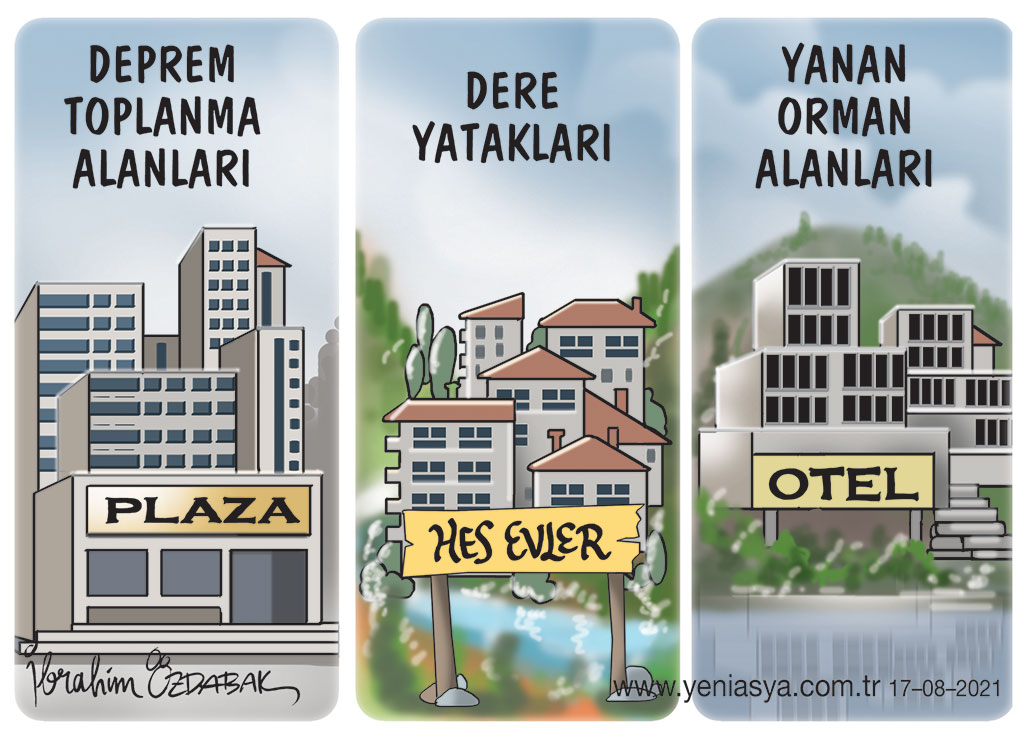 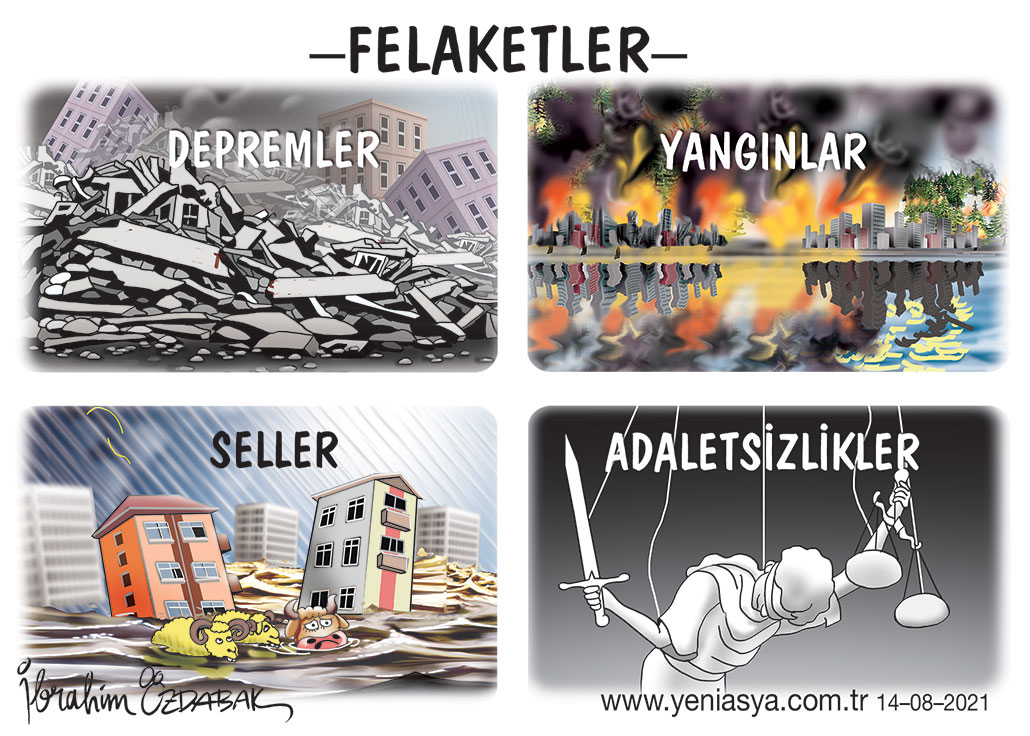 